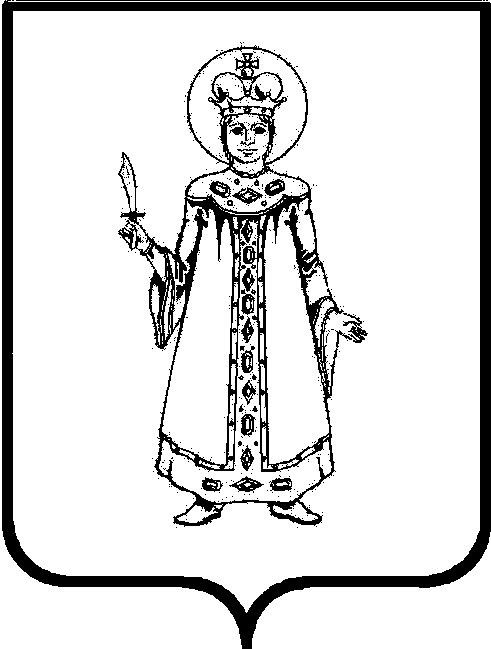 Муниципальное дошкольное образовательное учреждениедетский сад №20 «Умка»ПРИКАЗот 17.07.2017 г. №47 /01-09«Об утверждении паспорта доступности и «Дорожной карты» в МДОУ детский сад №20 «Умка»В целях реализации Порядка обеспечения условий доступности для инвалидов объектов и предоставляемых услуг в сфере образования, а также оказания им при этом необходимой помощи Приказываю:Утвердить Паспорт доступности МДОУ детский сад №20 «Умка»Утвердить план мероприятий «Дорожную карту» в МДОУ детский сад №20 «Умка» по повышению доступности для детей-инвалидов и других маломобильных групп населения.Разместить вышеуказанные документы на официальном сайте дошкольного учреждения в сети «Интернет» в папке «Доступная среда»Контроль за исполнением данного приказа оставляю за собой. Заведующая МДОУ детский сад №20 «Умка»                       Е.А.Белова